Законотворческий процесс в Российской ФедерацииРегламент работы Государственной Думы Федерального Собрания по работе с законопроектом федерального закона1. Предложите законопроект2. Начните обсуждение законопроекта3. Проведите первое, второе, третье чтение законопроекта и одобрите законопроектЗавершите вторую стадию – обсуждение законопроекта и переходите к третьему этапу – ПРИНЯТИЮ ЗАКОНА В ГОСУДАРСТВЕННОЙ ДУМЕ4. Проголосуйте за законопроект (не менее 50% депутатов за федеральный закон)5. Передайте закон в Совет Федерации.Регламент работы Совета Федерации Федерального Собрания по работе с законопроектом федерального закона1. Получите соответствующий пакет документов от Госдумы2. В 14-дневный срок рассмотрите закон и вынесите положительный вердикт (обычный закон не менее 50% сенаторов)3. Направьте одобренный закон на подпись к Президенту РФРегламент работы Президента по работе с федеральным законом, одобренным парламентом1. Рассмотрите закон, поступивший на подпись Президента.2. В течение 14 дней примите решение по утверждению или отклонению. 3. Подпишите закон.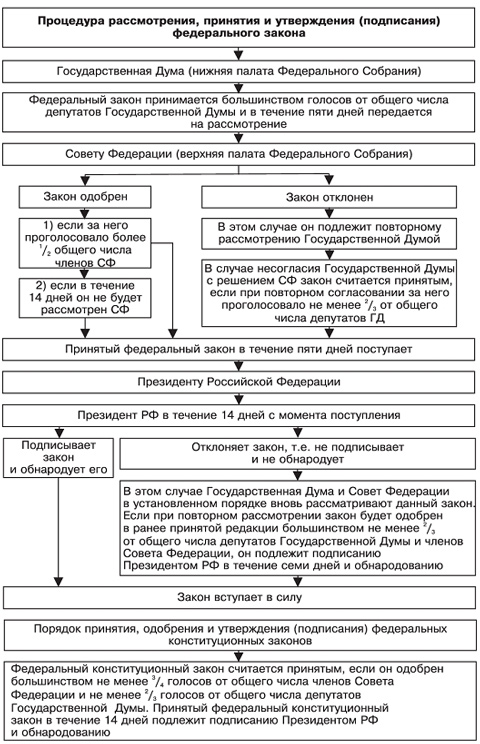 Цели деятельности Главная дидактическая цель: выделять основные стадии законотворческого процесса в Российской Федерации;Планируемые результаты Предметные результаты: характеризовать стадии законотворческого процесса; использовать текст Конституции РФ при ответе на вопросы; применять понятийный аппарат; соотносить и систематизировать информацию из различных источников;Метапредметные результаты: Регулятивные: самостоятельно определять цели, задавать параметры и критерии, по которым можно определить, что цель достигнута; ставить и формулировать собственные задачи в образовательной деятельности и жизненных ситуациях; сопоставлять полученный результат деятельности с поставленной заранее целью.Коммуникативные: осуществлять деловую коммуникацию как со сверстниками, так и со взрослыми; при осуществлении групповой работы быть как руководителем, так и членом команды в разных ролях; развернуто, логично и точно излагать свою точку зрения с использованием адекватных (устных и письменных) языковых средств.Познавательные: критически оценивать и интерпретировать информацию с разных позиций, распознавать и фиксировать противоречия в информационных источниках; выходить за рамки учебного предмета и осуществлять целенаправленный поиск возможностей для широкого переноса средств и способов действия; менять и удерживать разные позиции в познавательной деятельности.Личностные: готовность и способность обучающихся к отстаиванию личного достоинства, собственного мнения, готовность и способность вырабатывать собственную позицию по отношению к общественно-политическим событиям прошлого и настоящего на основе осознания и осмысления истории, духовных ценностей и достижений нашей страны; гражданственность, гражданская позиция активного и ответственного члена российского общества, осознающего свои конституционные права и обязанности, уважающего закон и правопорядок, осознанно принимающего традиционные национальные и общечеловеческие гуманистические и демократические ценности, готового к участию в общественной жизни; принятие гуманистических ценностей, осознанное, уважительное и доброжелательное отношение к другому человеку, его мнению, мировоззрению;Основные понятияЗаконотворчество (законотворческий процесс), законодательная инициатива, законопроект, промульгацияРесурсы Учебник: Обществознание. 10 класс: учеб. для общеобразоват. организаций: базовый уровень; под ред. Л.Н. Боголюбова. – М.: Просвещение, 2018. – 350 с.Конституция РФЭкземпляр «Российской газеты»Схема «Законотворческий процесс в Российской Федерации»Организация пространстваФронтальная работа, индивидуальная работа, работа в группахЭтапы урока, времяДеятельность учителяДеятельность ученикаПланируемые результаты Планируемые результаты Этапы урока, времяДеятельность учителяДеятельность ученикаПредметные учебные действияУниверсальные учебные действияМотивацияПриветствует. Рассаживаются на местаКоммуникативные: слушать и понимать речь других.Актуализация, целеполаганиеСегодня я предлагаю вам подробнее узнать о том, как появляются на свет законы в Российской Федерации.Но прежде я предлагаю вам вспомнить, что нам известно об органах государственной власти РФ. Я попрошу одного из вас выйти к доске и по схеме рассказать нам о них.Принятие закона – это сложный процесс, в котором заняты многие люди и который растянут во времени. На какие вопросы мы должны найти ответы в ходе нашего урока? Предположите.Слушают выступление одноклассникаОтвечают на вопросы, предполагают вопросы, которые необходимо рассмотреть на урокеУметь проводить причинно-следственные связи, формулировать цели урокаПознавательные: уметь ориентироваться в своей системе знаний.Регулятивные:  ставить и формулировать собственные задачи в образовательной деятельности и жизненных ситуациях;Актуализация, целеполаганиеСегодня я предлагаю вам подробнее узнать о том, как появляются на свет законы в Российской Федерации.Но прежде я предлагаю вам вспомнить, что нам известно об органах государственной власти РФ. Я попрошу одного из вас выйти к доске и по схеме рассказать нам о них.Принятие закона – это сложный процесс, в котором заняты многие люди и который растянут во времени. На какие вопросы мы должны найти ответы в ходе нашего урока? Предположите.Слушают выступление одноклассникаОтвечают на вопросы, предполагают вопросы, которые необходимо рассмотреть на урокеУметь проводить причинно-следственные связи, формулировать цели урокаПознавательные: уметь ориентироваться в своей системе знаний.Регулятивные:  ставить и формулировать собственные задачи в образовательной деятельности и жизненных ситуациях;Решение проблемыОбратите внимание на видеофрагмент. Какие ключевые слова можно в нем выделить? (законопроект, второе чтение, инициатива Президента).О чем идет речь? О принятии закона. Так что же такое законотворчество (законотворческий процесс). Запишем тему урока.Из выступления в начале урока и прошлого знакомства с темой вам известно, что не только Госдума занимается разработкой законов. Я предлагаю вам восстановить этот процесс полностью. Для работы нам понадобится Конституция РФ и ст. 104-108.Статья 104 Конституции определяет круг субъектов, которые имеют право законодательной инициативы – это возможность вносить в законодательный орган законопроекты, т.е. предварительные тексты законов. Кто же является субъектами права законодательной инициативы в РФ? Обратимся к ст. 104 Конституции.Законодательная инициатива – первая стадия сложного процесса законотворчества. Теперь предлагаю активизировать работу в тех группах, в которые вы были распределены. Вам предстоит почувствовать себя в роли депутатов Госдумы и членов Совета Федерации, а одному из вас – в роли Президента России. Я предлагаю нам вместе «прожить» законотворческий процесс на примере одного закона. Сейчас в течение двух минут поработайте с текстом учебника на стр. 201-203 и статьями 105-108 Конституции.Уважаемые депутаты Государственной Думы Федерального Собрания РФ. Обращаюсь к вам с просьбой запустить процесс создания федерального закона. Обращайтесь к регламенту, подготовленному для вашей работы.Продолжим работу в группах над следующими этапами.Вопросы к группам:- как Конституция отвечает на ситуацию, когда Совет Федерации отклоняет закон, утвержденный Госдумой?- что будет с федеральным законом, утвержденным парламентом и отклоненным Президентом?По Конституции РФ процесс принятия федерального закона и федерального конституционного закона отличается. Предлагаю рассмотреть подобные ситуации.1. Уважаемые депутаты Госдумы, какое количество депутатов должно проголосовать за ФКЗ?2. Уважаемые члены Совета Федерации – какая часть сенаторов должна проголосовать чтобы утвердить ФКЗ?3. Господин Президент, как вы должны поступить если Вам на подпись придет ФКЗ, утвержденный парламентом?Подумайте, что будет с законом, который утвержден парламентом и подписан Президентом? Какой будет последняя стадия законотворческого процесса?Эта стадия называется промульгацией (обнародование, опубликование закона), которое должно состоятся в течение 7 дней после подписания его Президентом РФ в официальных источниках, таких как «Собрание законодательства РФ» и «Российской газете»(обращение к «Российской газете»)Закон вступает в силу по истечении 10 дней со дня его официального опубликования, если самим законом не установлен иной порядок.Подумайте, где мы с вами можем увидеть, как идет законотворческий проект в России сегодня? Обратимся к сайту Государственной Думы.Просматривают видеофрагмент. Выделяют ключевые слова.Записывают тему урока Слушают инструкцию учителяРаботают с текстом Конституции, находят ответы на вопросыСлушают рассказ учителяРаботают с текстом учебника и КонституциейРаботают в группах, погружаются в ролевую игру, применяя на себя роли депутатов, сенаторов и Президента РФОтвечают на вопросы, моделируют различные ситуации.Слушают учителяСлушают учителя, знакомятся с сайтом ГосдумыУметь работать с аудиоинформациейУметь работать с текстом источника, отбирать нужную информацию, оформлять ответы, работать в группе, давать ответы на классРегулятивные: уметь определять и формулировать цель на уроке с помощью учителя; оценивать правильность выполнения действий; планировать свою деятельность в соответствии с поставленной задачей; вносить необходимые коррективы в деятельность на основе самооценки и учета сделанных ошибок; Коммуникативные: уметь формулировать и аргументировать свое мнение; слушать и понимать речь других, работать в группе; Познавательные: создавать, применять и преобразовывать знаки и символы, модели и схемы для решения учебных и познавательных задач; работать с различными источниками информации; выделять главную и второстепенную информацию; решать творческие задачи, представлять результаты своей деятельности.Закрепление учебного материалаВ завершение я предлагаю вам выполнить пару заданий на экране. Двое поработают у доски, остальные работают на местах, устно проговаривая ответы.Выполняют задания, смотрят на выполнение заданий одноклассниками.Уметь интерпретировать, обобщать, делать выводыКоммуникативные: уметь формулировать и аргументировать свое мнение; Личностные: уметь осуществлять самооценку на основе критериев успешности учебной деятельности.РефлексияУважаемые десятиклассники! Тема нашего урока «Законотворческий процесс в РФ». Скажите, насколько она полезна вам в повседневной жизни? Где и как мы можем использовать знания, полученные сегодня?Устно отвечают несколько человек по своему желанию.Уметь интерпретировать, обобщать, делать выводыРегулятивные: уметь определять и формулировать цель на уроке с помощью учителя; оценивать правильность выполнения действий; Познавательные: уметь ориентироваться в своей системе знанийЛичностные: уметь осуществлять самооценку на основе критериев успешности учебной деятельности.Задание на домЗадание для всех: параграф 19.В ЭЖ в дополнительных материалах документ с заданиями в формате ЕГЭ (первая часть) по теме. Все необходимые инструкции там.Записывают домашнее заданиеРегулятивные: планировать свою деятельность в соответствии с поставленной задачей; вносить необходимые коррективы в деятельность на основе самооценки и учета сделанных ошибок; Познавательные: уметь ориентироваться в своей системе знаний;